SAC AgendaFebruary 6, 2023Members in attendance: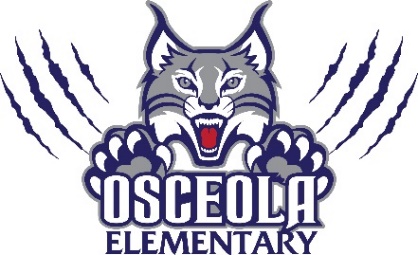 Others present: Meeting called to order Review and Approval of December minutes Funds ReportMid-year State of the School update: Hathaway District Update Principal comments Open Floor (Celebrations/Questions) Next meeting date: March 5th at 5:30 Meeting called to close 